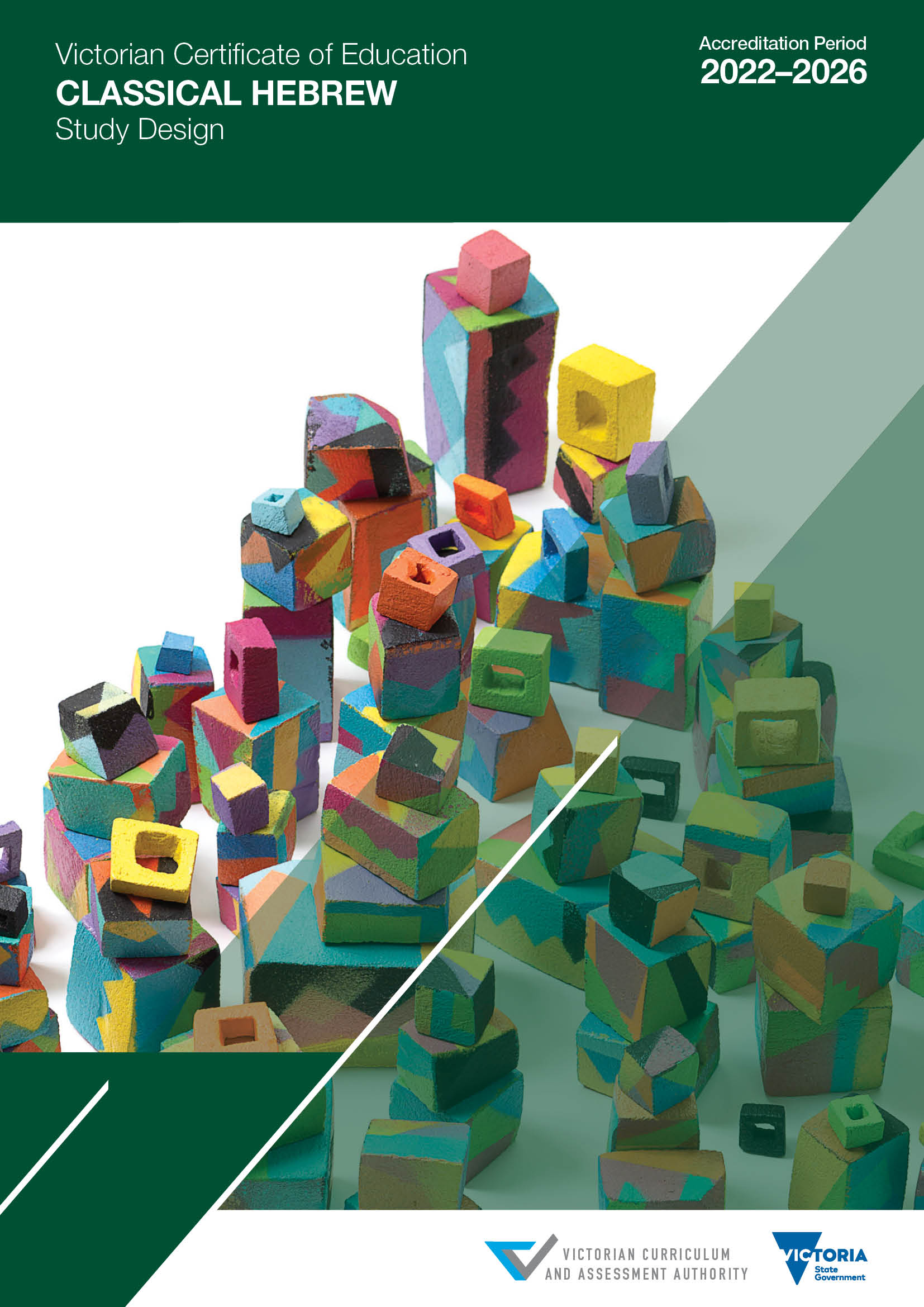 Authorised and published by the Victorian Curriculum and Assessment Authority
Level 7, 2 Lonsdale Street
Melbourne VIC 3000Cover artwork
Detail from a VCE work of Alexandra Syme: ‘Suburban Landscape’ 2017, enamel paint on stoneware,
13.0 x 70.0 x 70.0 cm (variable). Copyright remains the property of the artist.ISBN: 978-1-74010-093-9© Victorian Curriculum and Assessment Authority 2020No part of this publication may be reproduced except as specified under the Copyright Act 1968 or by permission from the VCAA. Excepting third-party elements, schools may use this resource in accordance with the VCAA educational allowance. For more information go to https://www.vcaa.vic.edu.au/Footer/Pages/Copyright.aspx. The VCAA provides the only official, up-to-date versions of VCAA publications. Details of updates can be found on the VCAA website at www.vcaa.vic.edu.au.This publication may contain copyright material belonging to a third party. Every effort has been made to contact all copyright owners. If you believe that material in this publication is an infringement of your copyright, please email the Copyright Officer vcaa.copyright@education.vic.gov.auCopyright in materials appearing at any sites linked to this document rests with the copyright owner/s of those materials, subject to the Copyright Act. The VCAA recommends you refer to copyright statements at linked sites before using such materials.The VCAA logo is a registered trademark of the Victorian Curriculum and Assessment Authority.ContentsImportant information	1Introduction	2The Language	2Scope of study	2Rationale	2Aims	2Structure	3Entry	3Duration	3Changes to the study design	3Monitoring for quality	3Safety and wellbeing	3Employability skills	4Legislative compliance	4Assessment and reporting	5Satisfactory completion	5Levels of achievement	5Authentication	6Cross-study specifications	7Unit 1: Reading and understanding Tanakh	12Area of Study 1	12Area of Study 2	13Area of Study 3	13Assessment	14Unit 2: Reading and understanding the Mishna	16Area of Study 1	16Area of Study 2	16Area of Study 3	17Assessment	18Unit 3: Dimensions of the analysis of Tanakh texts	19Area of Study 1	19Area of Study 2	20Area of Study 3	20School-based assessment	21External assessment	22Unit 4: Dimensions of the analysis of Mishnaic texts	23Area of Study 1	23Area of Study 2	23Area of Study 3	24School-based assessment	25External assessment	26Important informationAccreditation periodUnits 1–4: 1 January 2022 – 31 December 2026Implementation of this study commences in 2021.Other sources of informationThe VCAA Bulletin is the only official source of changes to regulations and accredited studies. The Bulletin also regularly includes advice on VCE studies. It is the responsibility of each VCE teacher to refer to each issue of the Bulletin. The Bulletin is available as an e-newsletter via free subscription on the VCAA’s website.To assist teachers in developing courses, the VCAA publishes online the Advice for teachers, which includes teaching and learning activities for Units 1–4, and advice on assessment tasks and performance level descriptors for School-assessed Coursework in Units 3 and 4.The current VCE and VCAL Administrative Handbook contains essential information on assessment processes and other procedures.VCE providersThroughout this study design the term ‘school’ is intended to include both schools and other VCE providers.CopyrightVCE schools may reproduce parts of this study design for use by teachers. The full VCAA Copyright Policy is available on the VCAA website.IntroductionThe LanguageThe language to be studied and assessed is Classical Hebrew. Scope of studyVCE Classical Hebrew involves the study of Classical Hebrew texts. Students engage in tasks of comprehension, translation, analysis, interpretation and evaluation of Classical Hebrew texts to achieve and demonstrate comprehension of meaning, knowledge and understanding of the techniques employed to convey these texts. Students understand the linguistic, literary, contextual, historical and religious features of Classical Hebrew texts. They develop their understanding of the ideas, values and attitudes contained in Classical Hebrew texts.RationaleOne of the Western Semitic languages, Classical Hebrew has been the language of Jewish religious literature from earliest writings to the modern day. It was the language of speech and inscriptions in Biblical times.Written works based on Classical Hebrew include the Bible, Mishna, Talmud, Rabbinic writings and liturgy. In having forms that have remained current for 3000 years, Classical Hebrew is a unique language. Today it forms the basis of the language of the Jewish people and the language of the modern state of Israel.Classical Hebrew was a spoken and written language, and was regarded by its users as sacred, both in language and script. Understanding Classical Hebrew enhances an understanding of more advanced Biblical texts.Through the study of Classical Hebrew, students gain insights into a body of teaching and a civilisation that is one of the bases of western civilisation. They develop linguistic skills as well as develop an appreciation of the culture and religious values that strongly inﬂuence western civilisation. AimsThis study enables students to:understand Classical Hebrew textsdevelop their knowledge of Classical Hebrew vocabulary and grammaridentify stylistic conventions and literary techniques of Classical Hebrew texts and the way these relate to their historical sequence and progressionunderstand the ideas underlying Classical Hebrew texts in their social, cultural, historical and religious dimensionsunderstand and identify connections between Classical Hebrew and other languagesidentify, interpret and analyse ideas presented in Classical Hebrew textutilise lexical and grammatical resources to enhance their understanding of Classical Hebrew textimprove their general cognitive skills.StructureThe study is made up of four units. Unit 1: Reading and understanding TanakhUnit 2: Reading and understanding the MishnaUnit 3: Dimensions of the analysis of Tanakh textsUnit 4: Dimensions of the analysis of Mishnaic textsEach unit deals with specific content contained in areas of study and is designed to enable students to achieve a set of outcomes for that unit. Each outcome is described in terms of key knowledge and key skills.EntryThere are no prerequisites for entry to Units 1, 2 and 3. Students must undertake Unit 3 and 
Unit 4 as a sequence. Units 1 to 4 are designed to a standard equivalent to the final two years 
of secondary education. All VCE studies are benchmarked against comparable national and international curriculum.VCE Classical Hebrew is designed for students who will, typically, have studied Classical Hebrew for at least 200 hours prior to the commencement of Unit 1. It is possible, however, that some students with less formal experience will also be able to meet the requirements successfully.DurationEach unit involves at least 50 hours of scheduled classroom instruction.Changes to the study designDuring its period of accreditation minor changes to the study will be announced in the VCAA Bulletin. The Bulletin is the only source of changes to regulations and accredited studies. It is the responsibility of each VCE teacher to monitor changes or advice about VCE studies published in the Bulletin.Monitoring for qualityAs part of ongoing monitoring and quality assurance, the VCAA will periodically undertake an audit of VCE Classical Hebrew to ensure the study is being taught and assessed as accredited. The details of the audit procedures and requirements are published annually in the VCE and VCAL Administrative Handbook. Schools will be notified if they are required to submit material to be audited.Safety and wellbeingIt is the responsibility of the school to ensure that duty of care is exercised in relation to the health and safety of all students undertaking the study. Employability skillsThis study offers a number of opportunities for students to develop employability skills. The Advice for teachers companion document provides specific examples of how students can develop employability skills during learning activities and assessment tasks.Legislative complianceWhen collecting and using information, the provisions of privacy and copyright legislation, such as the Victorian Privacy and Data Protection Act 2014 and Health Records Act 2001, and the federal Privacy Act 1988 and Copyright Act 1968, must be met.Assessment and reportingSatisfactory completionThe award of satisfactory completion for a unit is based on the teacher’s decision that the student has demonstrated achievement of the set of outcomes specified for the unit. Demonstration of achievement of outcomes and satisfactory completion of a unit are determined by evidence gained through the assessment of a range of learning activities and tasks. Teachers must develop courses that provide appropriate opportunities for students to demonstrate satisfactory achievement of outcomes. The decision about satisfactory completion of a unit is distinct from the assessment of levels of achievement. Schools will report a student’s result for each unit to the VCAA as S (Satisfactory) 
or N (Not Satisfactory).Levels of achievementUnits 1 and 2Procedures for the assessment of levels of achievement in Units 1 and 2 are a matter for school decision. Assessment of levels of achievement for these units will not be reported to the VCAA. Schools may choose to report levels of achievement using grades, descriptive statements or other indicators.Units 3 and 4The VCAA specifies the assessment procedures for students undertaking scored assessment in Units 3 and 4. Designated assessment tasks are provided in the details for each unit in VCE study designs.The student’s level of achievement in Units 3 and 4 will be determined by School-assessed Coursework (SAC), as specified in the VCE study design, and external assessment.  The VCAA will report the student’s level of achievement on each assessment component as a grade from A+ to E or UG (ungraded). To receive a study score the student must achieve two or more graded assessments and receive S for both Units 3 and 4. The study score is reported on a scale of 0–50; it is a measure of how well the student performed in relation to all others who took the study. Teachers should refer to the current VCE and VCAL Administrative Handbook for details on graded assessment and calculation of the study score. Percentage contributions to the study score in VCE Classical Hebrew are as follows:Unit 3 School-assessed Coursework: 25 per centUnit 4 School-assessed Coursework: 25 per centEnd-of-year examination: 50 per cent.Details of the assessment program are described in the sections on Units 3 and 4 in this study design.AuthenticationWork related to the outcomes of each unit will be accepted only if the teacher can attest that, to the best of their knowledge, all unacknowledged work is the student’s own. Teachers need to refer to the current VCE and VCAL Administrative Handbook for authentication procedures.Cross-study specificationsFor the purposes of this study the following specifications apply across all units. Details of the scope of each specification are provided in the unit overviews and in the introduction to the relevant areas of study. The specifications for Classical Hebrew are comprehension and interpretation of biblical and Mishnaic texts including grammar, syntax, vocalisation, stylistic technique, and historical and religious signiﬁcance. The texts form the subject of the activities and tasks the student undertakes. They are common to each unit of the study and provide the opportunity for the student to build upon what is familiar, as well as to develop knowledge and skills in new and more challenging areas.VocabularyWhile there is no prescribed vocabulary list, it is expected that students will be familiar with the range of vocabulary encountered in their reading of Classical Hebrew text.GrammarThe student is expected to recognise and use the following grammatical items:Items for analysisPrescribed extractsPrescribed extracts from texts in Classical Hebrew provide the focus of this course. 14–18 chapters of Tanakh () drawn from Torah, Nevi’im and Ketuvim, and no more than five chapters (peraqim/) of Mishna.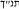 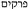 In addition to understanding the language of the text, the study of the prescribed texts should enable students to develop the necessary skills to make comparisons, analyse, interpret and evaluate the texts as works of literature. This involves examining the ways in which the writers convey their message and their impact on either a listening audience or a silent reader. It is expected that students will be able to identify the ﬁgures of speech that are characteristic of the prescribed texts. The texts will be drawn from the following canon:TanakhSelections from each of:TorahNevi’imKetuvim.Any edition of the Hebrew text may be used.Prescribed commentariesKaplan, Aryeh 1981, The Living Torah, print edition, web edition or Hebrew–English edition, Maznaim Publishing Corporation, Brooklyn, New York.Elman, Yaakov (ed.) 1994, The Living Nach: The Early Prophets, Maznaim Publishing Corporation, Brooklyn, New York.Elman, Yaakov & Shapiro, Moshe (eds) 1995, The Living Nach: Later Prophets, Maznaim Publishing Corporation, Brooklyn, New York.Mykoss, MH, Rubin, Gavriel & Schapiro, Moshe (eds) 1999, The Living Nach: The Sacred Writings, Moznaim Publishing Corporation, Brooklyn, NY.Prescribed translationThe Jewish Bible, Tanakh: the Holy Scriptures, 1985, Jewish Publication Society, Philadelphia, PA.MishnaSelections included from one of:Zera’imMo’edNeziqin.Prescribed commentariesInformation regarding the Prescribed commentaries is available on the New South Wales Education Standards Authority (NESA) website.Course prescriptionsInformation regarding the rotation of texts is available under ‘Course Prescriptions’ on the New South Wales Education Standards Authority (NESA) website.Stylistic features The student is expected to recognise and use the following:Unit 1: Reading and understanding TanakhIn this unit students develop their ability to read and elicit meaning in Classical Hebrew texts. They further develop and demonstrate their understanding of vocabulary and grammar in Classical Hebrew texts.Area of Study 1Elements of grammarIn this area of study students focus on developing their knowledge and understanding of Classical Hebrew syntax, vocabulary, vocalisation and grammar.Outcome 1On completion of this unit the student should be able to demonstrate knowledge of vocabulary, grammar, syntax and vocalisation used in Classical Hebrew text, and correctly read a passage of Classical Hebrew text.To achieve this outcome the student will draw on key knowledge and key skills outlined in Area of Study 1.Key knowledgethe vocabulary and grammatical forms contained in Classical Hebrew textsthe grammatical rules relevant to Classical Hebrew textsthe vocalisation rules relevant to Classical Hebrew textsthe syntax rules of Classical Hebrewthe meaning of Qeir Ukhetiv, ta’amei hammiqra and mill’el and milr’athe role of qaton, etnahta and sof-pasuq (at the minimum)cantillation effects on syntax and vocalisation.Key skillsaccurately read vocalised and cantillated Biblical prose with due regard to Qeir Ukhetiv and ta’amei hammiqraapply the principles of parsingidentify and explain grammatical functionidentify and link vocabulary to grammatical functionidentify and link vocalisation to grammatical functionuse cantillation to analyse sentence structure (syntax)utilise lexical and other resources to locate information.Area of Study 2ComprehensionIn this area of study students focus on developing their ability to elicit meaning from Classical Hebrew texts.Outcome 2On completion of this unit the student should be able to comprehend and explain the content of passages of Classical Hebrew text.To achieve this outcome the student will draw on key knowledge and key skills outlined in Area of Study 2. Key knowledgethe content and themes of Classical Hebrew passagesaspects of grammatical elements, syntax and vocalisation in Classical Hebrew textsthe context and meaning of Classical Hebrew textsthe difference between pshat and derash.Key skillsanalyse themes in Classical Hebrew textsapply linguistic knowledge and skillscomprehend meaning in Classical Hebrew textsdifferentiate between pshat and derash in interpreting the textobtain information from text notes and reference articlesutilise lexical and grammatical resources.Area of Study 3Literary and liturgical significanceIn this area of study students focus on increasing their knowledge and understanding of literary and liturgical Classical Hebrew texts.Outcome 3On completion of this unit the student should be able to analyse the literary and liturgical signiﬁcance of Classical Hebrew texts.To achieve this outcome the student will draw on key knowledge and key skills outlined in Area of Study 3. Key knowledgethe literary devices used in Classical Hebrew textsthe ideas and cultural aspects represented in Classical Hebrew textsthe liturgical themes in Classical Hebrew textsthe contextual references in Classical Hebrew texts.Key skillstranslate Classical Hebrew words and expressions in a given context into Englishexplain allusions in Classical Hebrew texts with reference to commentariesidentify and explain use and effect of literary devicesanalyse meaning of ideas and cultural aspects critical to the textutilise lexico-grammatical resourcesrelate the text to the sequence and structure of the liturgy by identifying relevant featuresanalyse the literary and liturgical significance of Classical Hebrew texts.AssessmentThe award of satisfactory completion for a unit is based on whether the student has demonstrated the set of outcomes specified for the unit. Teachers should use a variety of learning activities and assessment tasks that provide a range of opportunities for students to demonstrate the key knowledge and key skills in the outcomes.The areas of study, including the key knowledge and key skills listed for the outcomes, should be used for course design and the development of learning activities and assessment tasks. Assessment must be a part of the regular teaching and learning program and should be completed mainly in class and within a limited timeframe.All assessments at Units 1 and 2 are school-based. Procedures for assessment of levels of achievement in Units 1 and 2 are a matter for school decision.For this unit students are required to demonstrate three outcomes. As a set these outcomes encompass the areas of study in the unit.Suitable tasks for assessment in this unit may be selected from the following: Outcome 1an oral response to questions relating to grammar, vocabulary and parts of speech of seen Classical Hebrew textparsing of verbs and responses to questions on grammar, vocalisation, vocabulary and parts of speech from seen passages of Classical Hebrew textwritten responses to questions relating to grammar, vocalisation and vocabulary of seen Classical Hebrew textreading 10 to 15 verses of a Classical Hebrew text aloud and accurately, with due regard to correct vocalisation, pauses and inflection.Outcome 2written responses to questions on the content, context and themes of seen Classical Hebrew textan oral response on the content, context and themes of seen Classical Hebrew textresponses to questions relating to vocabulary, syntax and grammar analysis.Outcome 3an oral response on the meaning and liturgical significance of, and the literary devices used in, a seen passage of Classical Hebrew textwritten responses to questions on the meaning and liturgical significance of, and the literary devices used in, a seen passage of Classical Hebrew text.Where teachers allow students to choose between tasks they must ensure that the tasks they set are of comparable scope and demand.Unit 2: Reading and understanding the MishnaIn this unit students focus on developing their ability to infer, interpret and synthesise information from the Mishnaic text.Area of Study 1The language of the MishnaIn this area of study students focus on the language of the Mishnaic text with reference to its commentary.Outcome 1On completion of this unit the student should be able to infer meaning of unfamiliar words, phrases and ideas with reference to commentary on the Mishna.To achieve this outcome the student will draw on key knowledge and key skills outlined in Area of Study 1.Key knowledgethe vocabulary and meaning contained in a Classical Hebrew texta range of grammatical features unique to Mishnathe context and key content of a Classical Hebrew text.Key skillsinfer meaning from words, phrases and grammatical featuresidentify and use key words and supporting points to clarify meaning in a Classical Hebrew (Mishnaic) textexplain meaning, both explicit and implicit, in the context of a Classical Hebrew (Mishnaic) textcompare variations in grammar between Biblical and Mishnaic Hebrewutilise relevant lexico-grammatical resources to obtain information.Area of Study 2The format of the MishnaIn this area of study students focus on the structure and format of the Mishnaic text to aid in interpreting the meaning and purpose of the text.Outcome 2On completion of this unit the student should be able to interpret the meaning of Mishnaic text in terms of content, stylistic technique and its place in a sequence of texts.To achieve this outcome the student will draw on key knowledge and key skills outlined in Area of Study 2.Key knowledgestructural forms of Classical Hebrew (Mishnaic) textsstylistic techniques relevant to Classical Hebrew (Mishnaic) textsthe relationship between the Mishnaic and Biblical texts the meaning of and supporting ideas in a Mishnaic text.Key skillsanalyse and explain the style, language and format used in a Classical Hebrew textcompare and contrast beliefs and ideas presented in a Classical Hebrew text with the assistance of commentaryidentify and evaluate the use of stylistic features represented in Classical Hebrew textsexplain the purpose of any given text.Area of Study 3Halakhic developmentIn this area of study students focus on the relationship of successive Classical Hebrew texts related to a theme.Outcome 3On completion of this unit the student should be able to synthesise information from successive Classical Hebrew texts related to a theme.To achieve this outcome the student will draw on key knowledge and key skills outlined in Area of Study 3. Key knowledgethe themes and sequential nature of successive Classical Hebrew textsideas and practices in Halakhic developmentthe linguistic and conceptual frameworks used to construct texts in Classical Hebrew.Key skillssynthesise ideas in responses to textsuse structures and vocabulary related to commenting on Classical Hebrew textssummarise the development of a Halakhic themeread, simplify and paraphrase complex ideas in Halakhic development.AssessmentThe award of satisfactory completion for a unit is based on whether the student has demonstrated the set of outcomes specified for the unit. Teachers should use a variety of learning activities and assessment tasks that provide a range of opportunities for students to demonstrate the key knowledge and key skills in the outcomes.The areas of study, including the key knowledge and key skills listed for the outcomes, should be used for course design and the development of learning activities and assessment tasks. Assessment must be a part of the regular teaching and learning program and should be completed mainly in class and within a limited timeframe.All assessments at Units 1 and 2 are school-based. Procedures for assessment of levels of achievement in Units 1 and 2 are a matter for school decision.For this unit students are required to demonstrate three outcomes. As a set these outcomes encompass the areas of study in the unit.Suitable tasks for assessment in this unit may be selected from the following:Outcome 1a set of exercises relating to comprehension and interpretation of the Classical Hebrew texta response to questions on linguistic and grammatical points related to the texta comparison between Biblical and Mishnaic vocabulary and grammar.Outcome 2a response in writing to questions on the content, features and format of seen Mishnaic texta response on the significance of features of Mishnaic texta response on the significance of a Classical Hebrew text and its relationship to other Classical Hebrew texts.Outcome 3a response to questions on the development of a theme developed through successive Classical Hebrew textsa written response tracing and commenting on the source and development of a particular Halakhic practicea synthesis of information from successive Classical Hebrew texts related to a theme in response to questions on the texts.Where teachers allow students to choose between tasks they must ensure that the tasks they set are of comparable scope and demand.Unit 3: Dimensions of the analysis of Tanakh textsIn this unit students study seen and unseen passages of Classical Hebrew text. They demonstrate comprehension and knowledge of literary technique as well as the historical context of the texts. Students make comparisons and analyse, interpret and evaluate the texts as works of literature.For Units 3 and 4 the prescribed extracts from the set texts in Classical Hebrew provide the focus of this study and can be found in the ‘Prescribed extracts’ section on pages 9 and 10. Information regarding the rotation of texts is available under ‘Course Prescriptions’ on the New South Wales Education Standards Authority (NESA) website.Area of Study 1ComprehensionIn this area of study students develop their knowledge, understanding and comprehension of Classical Hebrew text.Outcome 1On completion of this unit the student should be able to analyse and interpret the meaning and grammar of seen and unseen passages of Classical Hebrew text.To achieve this outcome the student will draw on key knowledge and key skills outlined in Area of Study 1.Key knowledgethe meaning and grammatical function of words and phrases in Classical Hebrew textsthe content and ideas in passages of Classical Hebrew textscontextual references in passages of Classical Hebrew texts.Key skillsanalyse and interpret meaning of a Classical Hebrew text with and without commentariesidentify and use key words and phrases in Classical Hebrew textsidentify meaning and respond to questions on the content and grammatical items in seen and unseen passages of Classical Hebrew textsconsult lexico-grammatical resources to obtain information.Area of Study 2Literary analysisIn this area of study students develop their knowledge of literary technique and their ability to elicit meaning from Classical Hebrew text. Outcome 2On completion of this unit the student should be able to analyse aspects of language use and literary technique and evaluate their impact in passages of Classical Hebrew text.To achieve this outcome the student will draw on key knowledge and key skills outlined in Area of Study 2.Key knowledgethe language of Classical Hebrew textsthe purpose and message in the passages and Classical Hebrew textsliterary techniques and stylistic features used in Classical Hebrew texts the purpose, effect and impact of specific literary devices.Key skillsapply linguistic knowledge and skillscomprehend meaning in the passages and of Classical Hebrew textsanalyse language used in Classical Hebrew textsidentify and respond to questions on literary techniques used in Classical Hebrew textsexamine and evaluate the impact of literary devices.Area of Study 3Thematic frameworkIn this area of study students develop their understanding of themes in the Tanakh texts.Outcome 3On completion of this unit the student should be able to identify key themes, and analyse and interpret the historical context, ideas and practices implicit in passage/s of Classical Hebrew text.To achieve this outcome the student will draw on key knowledge and key skills outlined in Area 
of Study 3.Key knowledgethe themes and ideas in Classical Hebrew textsthe historical references in Classical Hebrew textsthe context, beliefs and practices in passages of Classical Hebrew text.Key skillsidentify key themes, ideas and practices found in Classical Hebrew textanalyse and interpret the cultural ideas, practices and beliefs in a textuse prescribed commentary to help in analysing the content, ideas and practices presented in Classical Hebrew texts.School-based assessmentSatisfactory completionThe award of satisfactory completion for a unit is based on whether the student has demonstrated the set of outcomes specified for the unit. Teachers should use a variety of learning activities and assessment tasks to provide a range of opportunities for students to demonstrate the key knowledge and key skills in the outcomes.The areas of study and key knowledge and key skills listed for the outcomes should be used for course design and the development of learning activities and assessment tasks.Assessment of levels of achievementThe student’s level of achievement in Unit 3 will be determined by School-assessed Coursework. School-assessed Coursework tasks must be a part of the regular teaching and learning program and must not unduly add to the workload associated with that program. They must be completed mainly in class and within a limited timeframe. Where teachers provide a range of options for the same School-assessed Coursework task, they should ensure that the options are of comparable scope and demand. The types and range of forms of School-assessed Coursework for the outcomes are prescribed within the study design. The VCAA publishes Advice for teachers for this study, which includes advice on the design of assessment tasks and the assessment of student work for a level of achievement. Teachers will provide to the VCAA a numerical score representing an assessment of the student’s level of achievement. The score must be based on the teacher’s assessment of the performance of each student on the tasks set out in the following table.Contribution to final assessmentSchool-assessed Coursework for Unit 3 will contribute 25 per cent to the study score.External assessmentThe level of achievement for Units 3 and 4 is also assessed by an end-of-year examination, which will contribute 50 per cent to the study score.Unit 4: Dimensions of the analysis of Mishnaic textsIn this unit students study the language, ideas and structure of Mishnaic texts. For Units 3 and 4 the prescribed extracts from the set texts in Classical Hebrew provide the focus of this study and can be found in the ‘Prescribed extracts’ section on pages 9 and 10. Information regarding the rotation of texts is available under ‘Course Prescriptions’ on the New South Wales Education Standards Authority (NESA) website.Area of Study 1ComprehensionIn this area of study students analyse and translate Classical Hebrew (Mishna) text. Outcome 1On completion of this unit the student should be able to translate, analyse and interpret Classical Hebrew (Mishna).To achieve this outcome the student will draw on key knowledge and key skills outlined in Area of Study 1.Key knowledgethe features of Classical Hebrew (Mishna)the different levels of meaning in Classical Hebrew such as peshat and derashthe content and context references in Classical Hebrew (Mishna) and its commentarythe features of commentary on Mishna.Key skillsanalyse and evaluate interpretations of Classical Hebrew (Mishna) with the aid of prescribed commentariesuse analytical skills for translationuse relevant reference materials and lexico-grammatical resources to locate information.Area of Study 2The relationship of the Mishna and TanakhIn this area of study students develop their understanding of the relationship and difference between Mishna and Tanakh. Outcome 2On completion of this unit the student should be able to identify and comprehend various levels of interpretation, in particular peshat and derash, in a Classical Hebrew text.To achieve this outcome the student will draw on key knowledge and key skills outlined in Area of Study 2.Key knowledgethe significance of different levels of meaning, peshat and derashthe purpose of Mishnaic textsthe relationship between Biblical and Mishnaic textsthemes and supporting ideas in passages of Classical Hebrew text.Key skillsdescribe how the Mishna elucidates Tanakhevaluate various levels of interpretation of a Classical Hebrew textanalyse the levels of meaning inferred from Classical Hebrew textcompare and contrast literal and analytical interpretations of Classical Hebrew textsrelate portions of the commentary to aspects of the text.Area of Study 3The features and religio-Halakhic dimensions of the MishnaIn this area of study students develop their understanding of historical developments reflected in texts and analyse religio-Halakhic dimensions of Mishnaic texts. Outcome 3On completion of this unit the student should be able to analyse and explore the features, historical and religio-Halakhic dimensions of texts.To achieve this outcome the student will draw on key knowledge and key skills outlined in Area of Study 3.Key knowledgethe linguistic and conceptual structure of the textsthe historical context reflected in the textsthe religio-Halakhic dimensions and application of texts.Key skillsexplain organising features and linguistic structure and style of Classical Hebrew textsanalyse historical developments reflected in the textsanalyse the religio-Halakhic dimensions presented in passages of Classical Hebrew textuse commentaries and lexico-grammatical resources to explore and locate information in relation to the religio-Halakhic texts.School-based assessmentSatisfactory completionThe award of satisfactory completion for a unit is based on whether the student has demonstrated the set of outcomes specified for the unit. Teachers should use a variety of learning activities and assessment tasks to provide a range of opportunities for students to demonstrate the key knowledge and key skills in the outcomes.The areas of study and key knowledge and key skills listed for the outcomes should be used for course design and the development of learning activities and assessment tasks.Assessment of levels of achievementThe student’s level of achievement in Unit 4 will be determined by School-assessed Coursework. School-assessed Coursework tasks must be a part of the regular teaching and learning program and must not unduly add to the workload associated with that program. They must be completed mainly in class and within a limited timeframe. Where teachers provide a range of options for the same School-assessed Coursework task, they should ensure that the options are of comparable scope and demand. The types and range of forms of School-assessed Coursework for the outcomes are prescribed within the study design. The VCAA publishes Advice for teachers for this study, which includes advice on the design of assessment tasks and the assessment of student work for a level of achievement. Teachers will provide to the VCAA a numerical score representing an assessment of the student’s level of achievement. The score must be based on the teacher’s assessment of the performance of each student on the tasks set out in the following table.Contribution to final assessmentSchool-assessed Coursework for Unit 4 will contribute 25 per cent to the study score.External assessmentThe level of achievement for Units 3 and 4 is also assessed by an end-of-year examination.Contribution to final assessmentThe examination will contribute 50 per cent to the study score.End-of-year examinationDescriptionThe examination will be set by the NSW Education Standards Authority (NESA). All the key knowledge and key skills that underpin the outcomes in Units 3 and 4 are examinable.ConditionsThe examination will be completed under the following conditions:Duration: 3 hours and 5 minutes.Date: end-of-year, on a date to be published annually by the VCAA.VCAA examination rules will apply. Details of these rules are published annually in the 
VCE and VCAL Administrative Handbook.Further adviceInformation on the VCE Classical Hebrew examination is published on the NSW Education Standards Authority (NESA) website. Examination specifications include details about the sections of the examination, their weighting, the questions format/s and any other essential information.Contact us if you need this information in an accessible format: for example, large print or audio.Telephone (03) 9032 1635 or email vcaa.media.publications@education.vic.gov.auGrammatical itemSub-elementsSub-elementsExample/sVerbforms of the root of the verb – גזרהforms of the root of the verb – גזרהregular i.e.	שלמיםשמרLamed he	ל"הקנהPe nun	פ"ננפלAyin vav/Ayin yud	ע"ו / ע"וקום/שיםconjunctions:
(Binyan)Pa’al (Kal)	פעל שָׁמַרNiph‘al	נפעל נִשְׁמַרPi‘el	 פעלב דִּבֵּרPu’al	 פועלשֻׁבַּרHitpa‘el	   התפעלהִתְקַדֵּשׁHiph‘il	התפעלה הִדְלִיקHoph‘al	הפעלהָמְלַךְGrammatical itemSub-elementsSub-elementsExample/saspects:
tensesPresent participleשׁוֹמֵרPerfect (past)שָׁמַרְתִּיImperfect (future)אֶשְׁמֹרImperativeשְׁמֹרinfinitiveAbsolute and constructלִשְׁמֹר שָׁמוֹרvav consecutive וו ההפוך(relating to the above)vav consecutive וו ההפוך(relating to the above)וְאָמַר וַיֹּאמֶרNegative commandsNegative commandsלֹא/ אַלNounsmasculine singularmasculine singularמלךfeminine singularfeminine singularמלכהmasculine pluralmasculine pluralמלכיםfeminine pluralfeminine pluralמלכותsuffixessuffixesאויביוAbsolute and construct statesAbsolute and construct statesבן-האישAdjectivesmasculine singularmasculine singularגדולfeminine singularfeminine singularגדולהmasculine pluralmasculine pluralגדוליםfeminine pluralfeminine pluralגדולותnumerals (1–10 000)numerals (1–10 000)Grammatical itemSub-elementsExample/sPrepositionsseparableמן/כמו/על/אלinseparableבכל"םPronounssubjectאני / אתה ..demonstrativeזאת /זה /אלהpronominal suffixesשמרתיהוrelativeאשר/שobject (with endings)אותי /אותך...interrogativeמה/מי/ה/למי  איזה/איפהConjunctions(Vav haḥibur)vocalisation of the vav haḥibur (וו החיבור)טוֹב וָרָעאִישׁ וְאִשָּׁהאתה וַאֲנִי  לחם וּמַיִםThe definite articlevocalisation of the definite article הא הידיעה))הָאיש הַטוֹבSign of the definite object‘et- — אתסגור את הספר   Locative Heiהא המגמה  ִצְרַיְמָהAcrosticA poem in which the first letters of consecutive lines or stanzas form words, or an alphabet.AllegorySee parable.AlliterationRepetition of consonants, especially at the beginning of words.AllusionReference to a person, place, story etc., which the reader is assumed to know.AnalogyComparison or parallel underlying a simile or metaphor.AnaphoraTwo or more statements starting with the same words.AnthropomorphismGiving human characteristics to something which is not human.AntithesisContrasting words or phrases balanced against one another.ApostropheAddress to person, place or abstract quality as an aside from the narrative.AssonanceRepetition of similar vowel sounds in two or more words.ChiasmusContrast of phrases by reversal of word order.Euphemism An inoffensive word or phrase substituted for one considered offensive or upsetting.ForeshadowingGiving a sign or hint of something to come, i.e. future event or occurrence.HyperbatonAlteration of natural order of words.HyperboleDeliberate exaggeration not intended to be taken literally.IdiomGroup of words which, when used together, have a different meaning from one suggested by the individual words.InterjectionA phrase or word that interrupts the grammatical progress of a sentence.Inter-textual referencingUsing a phrase or term exactly as found in another text to draw the listener or the reader to compare the two texts.Irony/Dramatic ironyThe use of words that convey a sense of attitude contrary to what is literally expressed; a deeper awareness of the significance of words or actions, which the author shares with the audience, but which the characters in the narrative do not understand.Keri/KetivWhere a word is read differently to the way it is written. This often allows for multiple levels of interpretation of the word or phrase. MetaphorAn implied comparison; words or expressions literally belonging to one subject, but used by another to create an image.OnomatopoeiaWords whose sound imitates the sound being described.ParableA story that stands on its own but is actually referring to something else.PersonificationRepresenting an idea or a thing as having human characteristic, e.g. Justice is personified as a blindfolded woman holding a pair of scales.Re-iterationRepeating the same ideas for emphasis, but in different words.RepetitionUsing the same words over again for emphasis.Rhetorical questionQuestion asked for effect, where no answer is expected.SimileComparison; will usually feature the words ‘like’ or ‘as’.SymbolismDescribing actions meant to represent concepts.OutcomesMarks allocatedAssessment tasksOutcome 1Analyse and interpret the meaning and grammar of seen and unseen passages 
of Classical Hebrew text.20Responses in English to comprehension questions on the content and grammar 
of one seen passage of approximately 
130–150 words of Classical Hebrew text ANDOne unseen passage of approximately 90–100 words of Classical Hebrew text.Outcome 2Analyse aspects of language use and 
literary technique and evaluate their impact 
in passages of Classical Hebrew text.10A written presentation in English analysing aspects of language use and literary technique in a seen passage of Classical Hebrew text.Outcome 3Identify key themes, and analyse and interpret the historical context, ideas and practices implicit in passage/s of Classical Hebrew text.20An approximately 1000-word written response in English, analysing the historical context, ideas and practices implicit in one or more passages of Classical Hebrew text.Total marks50OutcomesMarks allocatedAssessment tasksOutcome 1Translate, analyse and interpret Classical Hebrew (Mishna).20Translation and analysis of information 
in seen passages of Classical Hebrew 
with responses to questions in English.Outcome 2Identify and comprehend various levels 
of interpretation, in particular peshat 
and derash, in a Classical Hebrew text.10A written response in English contrasting 
the literal meaning of a Tanakh text with 
its analytical interpretation in the Mishna.Outcome 3Analyse and explore the features, historical and religio-Halakhic dimensions, of texts.20An approximately 1000-word written response in English to analyse and explain features 
of Mishna and Halakhic concepts that are reflected in the historical circumstances of 
the Mishna.Total marks50